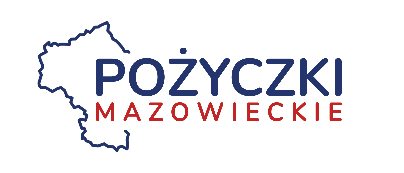 Załącznik nr 39 do wnioskuOświadczenie o prawie dysponowania nieruchomością na cele realizacji  Projektu ( w przypadku inwestycji związanej z nieruchomościami)W związku z ubieganiem się .................(nazwa Wnioskodawcy) ................. o udzielenie pożyczki miejskiej , na realizację Projektu ................................(tytuł Projektu) ..............., ja, niżej podpisany/a1 .................(imię i nazwisko)................., legitymujący/a się .................(rodzaj dokumentu)................. numer .................(numer dowodu osobistego lub innego dokumentu stwierdzającego tożsamość)................., wydanym przez .................(nazwa organu wydającego)................., urodzony/a .................(data)................. w ................. (miejsce)................., zamieszkały/a w .................(adres) ................. oświadczam, że posiadam prawo do dysponowania nieruchomością oznaczoną w 
ewidencji gruntów i budynków jako działka(i) nr2 ..........................................................................................
w obrębie ewidencyjnym .........................................................................................
w jednostce ewidencyjnej .......................................................................................... na cele realizacji ww. Projektu, wynikające z tytułu: własności ..........................................................................................................................,współwłasności ..................... (wskazanie współwłaścicieli — imię, nazwisko lub nazwa oraz adres) użytkowania wieczystego ...............................................................................................,trwałego zarządu3 ............................................................................................................,ograniczonego prawa rzeczowego3 ..................................................................................,stosunku zobowiązaniowego, przewidującego uprawnienie do wykonywania robót i obiektów udowlanych3......................................................................................wynikające z następujących dokumentów potwierdzających powyższe prawo do dysponowania nieruchomością na cele Projektu4 ................................................................. 7)	inne ....................................................................................................................................Oświadczam, że posiadam pełnomocnictwo z dnia ........................................................ do reprezentowania osoby prawnej ...................(nazwa i adres Inwestora)..................... upoważniające mnie do złożenia oświadczenia o posiadanym prawie do dysponowania nieruchomością na cele Projektu w imieniu osoby prawnej. Pełnomocnictwo przedstawiam w załączeniu.5Świadomy odpowiedzialności karnej za podanie w niniejszym oświadczeniu nieprawdy, zgodnie z art. 297 ust. 1 ustawy z dnia 6 czerwca 1997 r. Kodeks karny (Dz. U. Nr 88, poz. 553, z późn. zm.), potwierdzam własnoręcznym podpisem prawdziwość danych zamieszczonych powyżej………………………………					………………….………………………….………………(miejscowość i data)					(czytelny podpis i pieczęć Wnioskodawcy)1 Jeżeli oświadczenie składa więcej niż jedna osoba, należy wpisać wszystkie osoby składające oświadczenie oraz ich dane2  W przypadku większej ilości działek, należy dołączyć wykaz tych działek jako osobny dokument  3 Należy wskazać właściciela nieruchomości.4 Należy wskazać dokument, z którego wynika tytuł do dysponowania nieruchomością na cele Projektu.5 Dotyczy wyłącznie osób posiadających pełnomocnictwo do reprezentowania osób prawnych. 